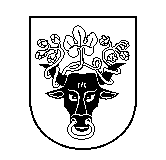 Pasvalio rajono savivaldybės tarybaSprendimasdėl pareigybių, dėl kurių teikiamas prašymas specialiųjų tyrimų tarnybai pateikti informaciją, sąrašo patvirtinimo2021 m. gruodžio 22 d. Nr. T1-236PasvalysVadovaudamasi Lietuvos Respublikos vietos savivaldos įstatymo 16 straipsnio 4 dalimi, 18 straipsnio 1 dalimi, Lietuvos Respublikos korupcijos prevencijos įstatymo (2021 m. birželio 29 d. įstatymo Nr. XIV-471 redakcija) 17 straipsnio 5 dalimi, Pasvalio rajono savivaldybės taryba nusprendžia:1.	Patvirtinti Pasvalio rajono savivaldybės biudžetinių įstaigų bei Pasvalio rajono savivaldybės valdomų įmonių pareigybių, į kurias, prieš skiriant asmenį, teikiamas prašymas Lietuvos Respublikos specialiųjų tyrimų tarnybai pateikti informaciją apie asmenį, siekiantį eiti pareigas, sąrašą:2.	Nustatyti, kad prašymas Lietuvos Respublikos specialiųjų tyrimų tarnybai pateikti informaciją apie asmenį, siekiantį eiti pareigas, turi būti teikiamas ir prieš skiriant asmenį laikinai eiti šio sprendimo 1 punkte nurodytas pareigas, kai nėra paskirto nuolat šias pareigas einančio asmens.3.	Pripažinti netekusiu galios Pasvalio rajono savivaldybės tarybos 2015 m. rugpjūčio 27 d. sprendimą Nr. T1-94 „Dėl pareigybių sąrašo patvirtinimo“ (su visais aktualiais pakeitimais).4.	Nustatyti, kad:4.1.	šis sprendimas skelbiamas Teisės aktų registre ir Pasvalio rajono savivaldybės interneto tinklalapyje www.pasvalys.lt;4.2.	sprendimas, išskyrus 3 punktą, įsigalioja 2022 m. sausio 1 d.;4.3.	iki šio sprendimo 1 punkto įsigaliojimo prašymai Lietuvos Respublikos specialiųjų tyrimų tarnybai teikiami pagal iki šio sprendimo 1 punkto įsigaliojimo galiojusį teisinį reguliavimą.Sprendimas gali būti skundžiamas Pasvalio rajono savivaldybės tarybai (Vytauto Didžiojo a. 1, 39143 Pasvalys) Lietuvos Respublikos viešojo administravimo įstatymo nustatyta tvarka arba Lietuvos administracinių ginčų komisijos Panevėžio apygardos skyriui (Respublikos g. 62, 35158 Panevėžys) Lietuvos Respublikos ikiteisminio administracinių ginčų nagrinėjimo tvarkos įstatymo nustatyta tvarka arba Regionų apygardos administraciniam teismui, skundą (prašymą, pareiškimą) paduodant Regionų apygardos administracinio teismo Kauno (A. Mickevičiaus g. 8A, 44312 Kaunas), Klaipėdos (Galinio Pylimo g. 9, 91230 Klaipėda), Panevėžio (Respublikos g. 62, 35158 Panevėžys) arba Šiaulių (Dvaro g. 80, 76298 Šiauliai) rūmuose, Lietuvos Respublikos administracinių bylų teisenos įstatymo nustatyta tvarka per vieną mėnesį nuo jo paskelbimo arba įteikimo suinteresuotai šaliai dienos.Savivaldybės meras 								Gintautas GegužinskasEil. Nr.Įstaiga, įmonė / Pareigybės pavadinimas1.Pasvalio rajono savivaldybės kontrolės ir audito tarnyba:1.1.Savivaldybės kontrolierius2.	Pasvalio rajono savivaldybės administracija:2.1.direktorius2.2.direktoriaus pavaduotojas3.Pasvalio krašto muziejus:3.1.direktorius4.Uždaroji akcinė bendrovė „Pasvalio butų ūkis“:4.1.direktorius5.Uždaroji akcinė bendrovė „Pasvalio knygos“:5.1.direktorius6.Uždaroji akcinė bendrovė „Pasvalio vandenys“:6.1.direktorius7.UAB „Pasvalio autobusų parkas“:7.1direktorius